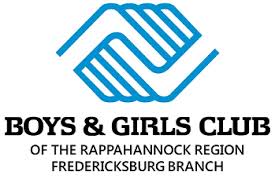 500 Gunnery RoadFredericksburg VA, 22401Phone: (540) 368-9531Email: fparker@bgcrr.orgNON-disclosure/confidentiality agreementI, ______________________________________, agree to adhere to the following terms:Keep all information provided to me relating to business and/or marketing plans, discussions, research, graphic design, marketing related programs and processes under development in strict confidence.Disclose any information pertaining to members and their families, employees, volunteers, or board members solely to individuals who have signed a non-disclosure agreement with, or who have express approval from Boys & Girls Club of the Rappahannock Region, either verbal or written, to receive this information.These terms are understood and agreed upon on this day: _______________, ____   __________, 2019Signature of outside client: _____________________________________Signature of BGCRR Personnel: _________________________________